TARİH:  21.04.2017		KONU:   İSRA VE MİRAÇبِسْمِ اللَّهِ الرَّحْمَنِ الرَّحِيم	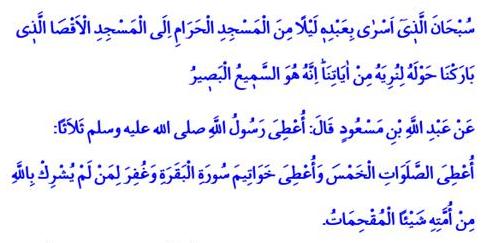 	Değerli Mü’minler!	Önümüzdeki Pazar gününü Pazartesi’ye bağlayan gece, Miraç Kandilidir. Bizleri böyle mübarek bir geceye ulaştıran Allah’a hamdolsun.	Gece yolculuğu anlamına gelen isra, Peygamber Efendimizin gecenin bir anında Mescid’i Haram’dan, Mescid’i Aksaya yaptığı dünyevi seyri ifade eder. Kur’an-ı Kerim’de İsra suresinin ilk ayetinde bu olay şöyle anlatılmaktadır:	“Kendisine ayetlerimizden bir kısmını göstermek üzere, kulunu (Muhammed’i) bir gece Mescid-i Haram’dan çevresini mübarek kıldığımız, Mescid-i Aksa’ya götüren Allah’ın şanı yücedir. Şüphesiz O, hakkıyla işiten hakkıyla görendir.” Yükseğe çıkma anlamına gelen miraç ise, Mescid-i Aksa’dan, Sidretü’l Münteha’ya yaptığı semavi yolculuğu ifade eder. Peygamber Efendimiz’in (s.a.s.) yapmış olduğu yolculuğun bu iki safhası, sonraki dönemlerde birleştirilmiş ve “Miraç Kandili” adıyla kutlanmaya başlanmıştır.	Miraç hadisesinde, bizim kendi ölçülerimiz ve zaman algımızı belirleyen dünya şartları geride bırakılmış, bilemediğimiz ve göremediğimiz âlemlerde olağanüstü bir yolculuk gerçekleştirilmiştir. Miraç, ilahi tecellilerle dolu sırlı yolculuğun adıdır. 	Yüce yaratıcıya yakınlığın en üst derecesi olan Miraç, beşer anlayışı çizgisinin ötesinde bir olaydır. Bunu tabiat kanunlarıyla açıklamak mümkün değildir. Sonsuz güç sahibi Yüce Allah (c.c.), Rasulü’nü melekût âleminde gezdirmiş, bu âlemlerdeki tecellilerini seyrettirmiştir. Bu sırlarla dolu yolculuğunda O, peygamberlerle selamlaşıp konuşmuş, melekleri görmüş, Cennet ve güzelliklerini seyretmiş, Cehennem ve azametine şahit olmuştur.	Muhterem Müslümanlar!İsra ve mi’raç hadisesi; Peygamber Efendimiz’in, kendisine en çok destek olan eşi ve amcasının vefatının gerçekleştiği hüzün yılına denk gelmesi, O’na, Allah tarafından bir teselli olarak da değerlendirilebilir.Miraç gecesi, Hz. Peygamber (s.a.s.) mana âleminde Yüce Allah’ın huzuruna çıkmış, O’ndan bazı emirler almış ve bir takım hediyelerle huzurundan ayrılmıştır. Bu kutsal yolculukta, Peygamber Efendimiz’e; beş vakit namaz, Bakara Sûresi’nin son iki ayeti, ümmetinden Allah’a şirk koşmadan ölenlerin bağışlanacağı müjdesi verilmiştir. 	Hz. Peygamber (s.a.s.), yaşadığı bu olağanüstü olaydan sonra ümmetine dönmüş, onları namaz ile Yüce Yaratıcı’ya ruhen yükselmeye çağırmıştır. Böylece mü’minler de, her namazda okunan “Tahiyyat Duası” ile Rasulullah’ın bu hediyesini tekrar tekrar canlandırarak, adeta Rableri katındaki yüksek mertebelere uzanmak isterler.	            Kıymetli Mü’minler!	Miraç bir yükseliştir. Kulun Rabbi katındaki yükselişidir. Bunu gerçekleştirmek, Allah’ın razı olacağı bir yaşayış ile, ihlas ile, takva ile, namaz ile mümkündür. Zira namaz, mü‘minin miracıdır.	İsra mucizesinin anlatıldığı İsra suresinde müminlerin uymaları gereken ahlak ve fazilet ölçütlerini Rabbimiz şöyle açıklamaktadır:Allah’a ortak koşmayınız. Anne ve babaya itaat ediniz. Hak sahiplerine haklarını veriniz. İsraf ve aşırılıklardan uzak durunuz. Çocuklarınızı açlık korkusuyla öldürmeyiniz. Zinaya yaklaşmayınız. Haksız olarak cana kıymayınız. Yetimlere iyi muamele ediniz. Ölçü ve tartıda doğruluktan sapmayınız. Hakkında bilginiz olmayan şeylerin ardına düşmeyiniz. Yeryüzünde gurur ve kibirle yürümeyiniz.	Muhterem Mü’minler!	Bu geceyi, tevbe-istiğfar ve dua ile ihya edelim. Yoksulları ve kimsesizleri, onlara yardım ederek sevindirelim, onların dualarını alalım. Bombalar ve çeşitli işkenceler altında zulüm gören; savaş mağduru, yersiz yurtsuz din kardeşlerimiz için dualar edelim. Rabbimizin çevresini mübarek kıldığı Mescidi Aksa’nın; siyonizmin zulüm ve işgalinden kurtulması için dua edelim.	Dünyanın çeşitli sıkıntıları ile bunalan ruhlara, kararan kalplere bu gecenin huzur getirmesi dileğiyle, Miraç Kandilinizi tebrik eder, İslam âleminin birlik ve beraberliğine vesile olmasını niyaz ederim. 